BALASUBRAMANIOM  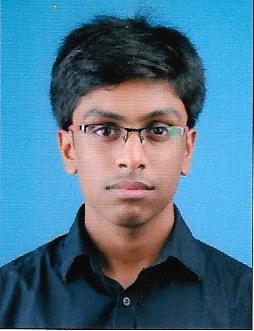 Sharjah, UAEDate of Birth : 30th  August 1995 balasubramaniom.374877@2freemail.com SUMMARY Use my knowledge and experience to make a positive contribution towards the success of the organization and to create a constructive path towards the achievement of organizational standards and goals.SKILLS Profound drive for success and achievement. Can do, winning, flexible and positive attitude. Quick at learning new concepts and skills. Meticulous, hardworking and keen on displaying results. Presenting initiative and independence and can work on own or part of      a team. Outstanding communication and interpersonal skills. Setting high standards of performance.EDUCATION 2017		DIFAA (DIPLOMA IN INDIAN AND FOREIGN ACCOUNTING AND ADMINISTRATION)Tally.erp9 (GST)	Release 6.0PeachtreeManual Accounting  2016			B.Com: Commerce 			Mahatma Gandhi University – Kottayam, Kerala, IndiaB.Com with Finance & Taxation2013			12th: HSE KERALA			SMV HSS – Poonjar, Kerala, IndiaCommerce with Computer Application2011			10th: National Institute Of Open Schooling			Bharath Matha Vidyalayam – Valavoor, kottayam, KeralaPCM BIOLOGY WORK EXPERIENCEJune 2016 to June 2017 	Financial AnalystGopi Mohan Satheesan & Associates - Kochi, KeralaPracticing Company SecretaryResponsibilities:Maintenance of all statutory Records and Registers as required under the provisions of Companies Act of India, 2013 and other applicable laws of various public and private companies.Performed detailed analysis of the accounting data like balance sheet, profit & loss account and other related documents of various client organisations.Preparing Notices, Director Report, Resolutions & minutes of AGM, EGM, BM and Committees Meeting of various public and private companies.Preparing the complete set of Annual Report. Preparation and filing of various E-Forms(AOC-4, MGT-7, DIR-12, etc...) and Returns required to be filed under Companies Act, 2013 with RoC.Handling Depositary audit and Secretarial audit of various client organisations.Drafting and vetting of various documents and agreements like Articles of Association, Memorandum of Association, notice, directors report etc...Independently handled Alteration in Memorandum & Articles of Association of the Company processes viz. Change of Name of the Company, Alteration in Main Object Clause, Adoption of Other Objects and Alteration in the Capital Clause.Interacted with clients to expand networking and performed tasks as assignedIT SKILLSPackage	:  Microsoft Office ApplicationsAccounting Package	:  Tally.erp9 (GST)	Release 6.0, Peachtree & XBRLLANGUAGES Fluent reading & writing English.Fluent reading & writing Malayalam.Fluent reading & writing Hindi.STRENGTHSSound Analytical and logical reasoningLeadershipGood communicatorGoal oriented team workHigh speed typingPERSONAL DETAILSNationality			: Indian 